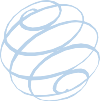 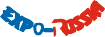 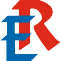 Схема выставочного стенда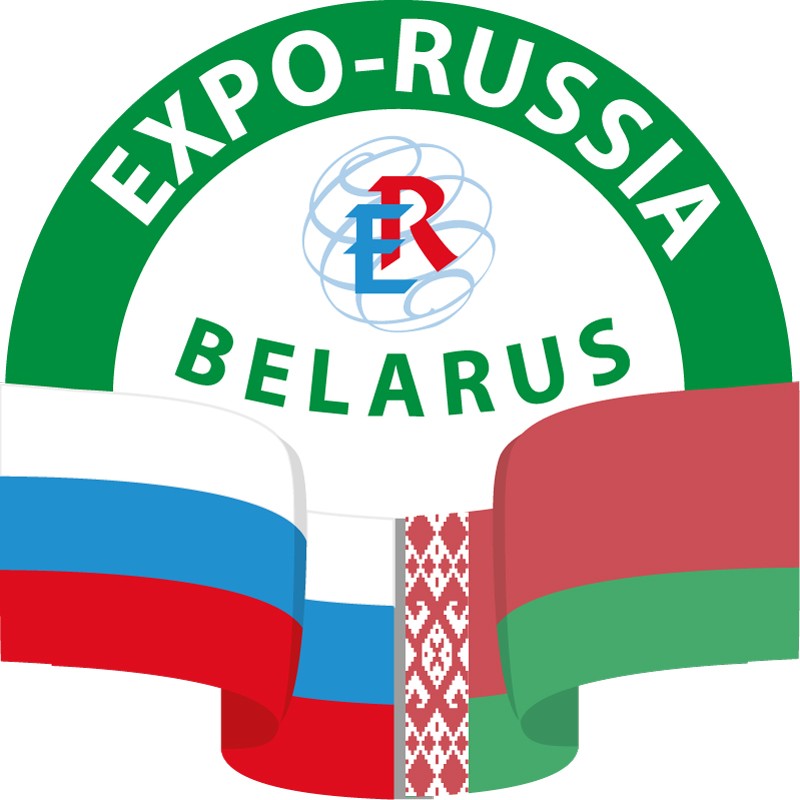 Во 2-ой  Международной промышленной выставке и Минском бизнес-форуме«EXPO-RUSSIA BELARUS 2017»Республика Беларусь, Минск, Футбольный манеж, 21-23 июня 2017 г.Заказчик:  	На данной графической сетке укажите план стенда и расстановку заказываемого оборудованияСтандартное оборудование выставочной площади (Таблица №1)ПОЛНЫЙ КАТАЛОГ И ПРАЙС-ЛИСТ ДОПОЛНИТЕЛЬНОГО ОБОРУДОВАНИЯ НА САЙТЕ ZARUBEZHEXPO.RUРуководитель компании : 	/ 	/подпись	Ф.И.ОДата : « 	» 	2015 г.Sстенда кв.м.Фризовая надпись,до 20 знаков, Н=0,1м(Фриз H=0.24м)Ковровое покрытиеСтены по периметруРозетка двойная до 2,5кВтСпот-браСтулСтол согласно заявке на доп оборудование и фотокаталогуКорзина для мусора4-6+++123118-11+++1331112-14+++1441115-17+++2542118-20+++2652121-23+++2763124-26+++2873127-30+++29841